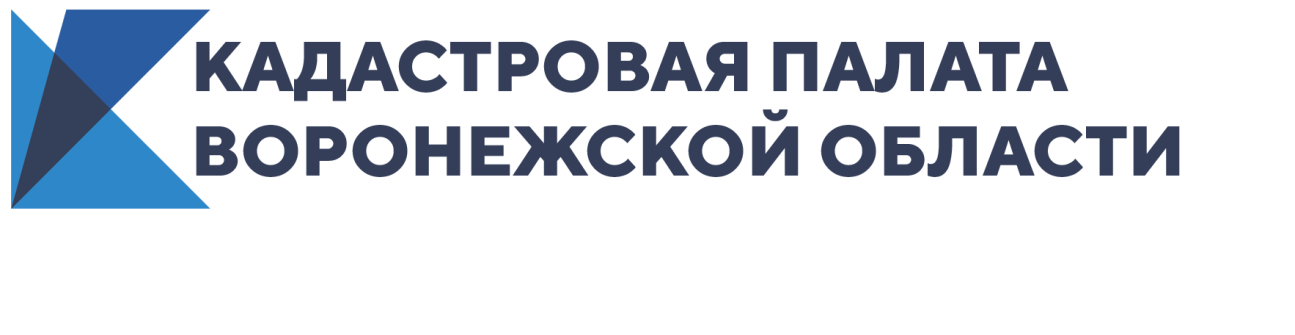 Кадастровая палата рассказала, как уменьшить кадастровую стоимостьВ Кадастровой палате Воронежской области прошла «горячая линия» по вопросам оспаривания кадастровой стоимости объектов недвижимости. Публикуем наиболее интересные из них.Кадастровая стоимость на земельный участок завышена в несколько раз по сравнению с рыночной. Что делать? Результаты определения кадастровой стоимости могут быть оспорены заинтересованными лицами в случае, если они затрагивают права и обязанности этих лиц, в суде или комиссии по рассмотрению споров о результатах определения кадастровой стоимости.Данная категория дел подлежит рассмотрению Воронежским областным судом, расположенным по адресу: г. Воронеж, пр-т Революции, 14а.Прием документов в комиссию, которая создана при Управлении Росреестра по Воронежской области, осуществляется по адресу: г. Воронеж, пр-т Революции, 43, комн. 403, тел. 264-93-35.Для оспаривания физическими лицами результатов определения                 кадастровой стоимости в суде предварительное обращение в комиссию                             не является обязательным.Заявление о пересмотре кадастровой стоимости рассматривается комиссией в течение одного месяца с даты его поступления.В каких случаях можно оспорить кадастровую стоимость?Основанием для пересмотра результатов определения кадастровой стоимости является:- недостоверность сведений об объекте недвижимости, использованных при определении его кадастровой стоимости;- установление в отношении объекта недвижимости его рыночной стоимости на дату, по состоянию на которую установлена его кадастровая стоимость.К недостоверным сведениям относится допущенное при проведении кадастровой оценки искажение данных об объекте оценки, на основании которых определялась его кадастровая стоимость. Например, неправильное указание сведений в перечне объектов недвижимости, подлежащих государственной кадастровой оценке, либо неправильное определение оценщиком условий, влияющих на стоимость объекта недвижимости (местоположение объекта оценки, его целевое назначение, разрешенное использование земельного участка и иные условия), неправильное применение данных при расчете кадастровой стоимости, неиспользование сведений об аварийном состоянии объекта оценки.Какие документы необходимо представить в комиссию по рассмотрению споров о результатах определения кадастровой стоимости?К заявлению о пересмотре кадастровой стоимости прилагаются:- выписка из ЕГРН о кадастровой стоимости объекта недвижимости, содержащая сведения об оспариваемых результатах определения кадастровой стоимости;- копия правоустанавливающего или правоудостоверяющего документа на объект недвижимости в случае, если заявление о пересмотре кадастровой стоимости подается лицом, обладающим правом на объект недвижимости;- документы, подтверждающие недостоверность сведений об объекте недвижимости, использованных при определении его кадастровой стоимости, в случае, если заявление о пересмотре кадастровой стоимости подается на основании недостоверности указанных сведений;- отчет, составленный независимым оценщиком на бумажном носителе и в форме электронного документа, в случае, если заявление о пересмотре кадастровой стоимости подается на основании установления в отношении объекта недвижимости его рыночной стоимости.Заявление о пересмотре кадастровой стоимости без приложения указанных документов к рассмотрению не принимается.Контакты для СМИ Кадастровая палата Воронежской областител.: 8 (473) 327-18-92 (доб. 2429)press@36.kadastr.ru